RIWAYAT HIDUPData Pribadi 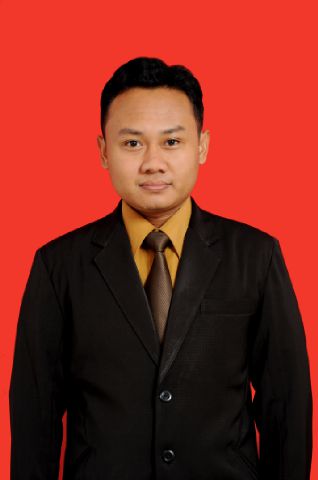 Nama Lengkap	: Muhammad LuthfiTempat / tanggal lahir	: Indramayu,  15 Februari 1992Jenis Kelamin		: Laki - laki   Kewarganegaraan	: IndonesiaAgama	: IslamStatus 	: Belum menikahAlamat	: Dusun Kenanga Desa Sumuradem Timur Rt 03 Rw 06	  No. 30 Kecamatan Sukra Kabupaten Indramayu 45257Pendidikan1997 - 2000		: SDN Anjatan XV Kabupaten Indramayu2000 - 2003		: SDN Sumuradem Timur 1 Kabupaten Indramayu2003 - 2006		: SMPN 1 Patrol Kabupaten Indramayu2006 - 2009		: SMAN 1 Kandanghaur Kabupaten Indramayu	2010 - 2014	: Program Studi PGSD FKIP UNPASPengalaman Organisasi2006 - 2008	: OSIS SMAN 1 Kandanghaur Kabupaten Indramayu.2007 - 2008	: LSBD Hikmatul Iman Cabang Indramayu.2012 - 2013	: Staf Dept. Keorganisasian HIMA PGSD FKIP UNPAS.2013 - 2014	: Staf Departemen Keorganisasian Bidang Kelembagaan BEM FKIP UNPAS.